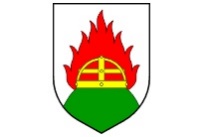 OPĆINA GORNJA STUBICAOBRAZLOŽENJE UZ I. IZMJENU I DOPUNU PRORAČUNA ZA 2023. GODINUU skladu s odredbama Zakona o proračunu (NN 144/21), Pravilnika o proračunskim klasifikacijama (NN 26/10 ,120/13 i 1/20), te Pravilnika o proračunskom računovodstvu i računskom planu (NN 124/14, 115/15, 87/16, 3/18  i 126/19) sačinjene su I. izmjene i dopune Proračuna za 2023. godinu.Proračun Općine Gornja Stubica čini konsolidirani proračun s proračunskim korisnikom Dječjim vrtićem Jurek. Tekući plan prihoda i primitaka planirani je u iznosu od 6.180.828,00 EUR, a s I. izmjenom i dopunom proračuna planira se 21.426.649,00 EUR, pri čemu su prihodi poslovanja (6) povećani za 10.975.811,00 EUR, prihodi od prodaje nefinancijske imovine (7) ostaju na istoj planskoj razini, a primici od financijske imovine i zaduživanja (8) povećani su za 4.270.010,00 EUR. U prihode je uključeni donos viška prihoda poslovanja iz 2022. godine u iznosu od 185.591,00 EUR. Tekući plan rashoda i izdataka planirani je u iznosu od 6.180.828,00 EUR, a s I. izmjenom i dopunom proračuna planira se 21.426.649,00 EUR. Rashodi poslovanja (3) povećani su za 415.432,00 EUR, rashodi za nefinancijsku imovinu (4) povećani su za 11.535.107,00 EUR, a izdaci za financijsku imovinu i otplate zajmova (5) povećani su za 3.295.282,00 EUR.  PRIHODI I PRIMICI6- Prihodi poslovanja- povećani su u odnosu na tekući plan za 10.975.811,00 EUR i iznose 16.864.251,00 EUR.61- Prihodi od poreza- povećani su u odnosu na tekući plan za 576.626,00 EUR na temelju pozitivne procjene o povećanju prihoda od poreza na dohodak i iznose 1.973.893,00 EUR.63-Pomoći iz inozemstva (darovnice) i od subjekata unutar općeg proračuna- povećani su u odnosu na tekući plan u iznosu od 10.319.660,00 EUR i iznose 14.292.731,00 EUR. Najveće povećanje prihoda planirano je na kontu kapitalnih pomoći zbog EU projekata iz Fonda solidarnosti Europske unije: „Vraćanje u ispravno radno stanje infrastrukture i pogona u području prijevoza oštećenih u potresu na području Krapinsko-zagorske županije“, FSEU.KZŽ.02 i „Hitno obnavljanje pogođenih prirodnih područja kako bi se izbjegli neposredni učinci erozije tla“, FSEU.2022.MINGOR.02.016. 64- Prihodi od imovine- ostaju na istoj planskoj razini kao i tekući plan- 41.103,00 EUR.65- Prihodi od upravnih i administrativnih pristojbi, pristojbi po posebnim propisima i naknada- povećani su za 79.525,00 EUR u odnosu na tekući plan i iznose 556.170,00 EUR. Na području Općine Gornja Stubica u tijeku je izmjera objekata radi revidiranja baze korisnika komunalne naknade te se očekuje povećanje prihoda od komunalne naknade. U okviru navedenog konta 65 planirano je povećanje prihoda od grobnih  naknada i prihoda vodovoda zbog pozitivnih procjena redovitih plaćanja računa koje Općina šalje korisnicima.7- Prihodi od prodaje nefinancijske imovine72-Prihodi od prodaje proizvedene dugotrajne imovine ostaju na istoj planskoj razini kao i tekući plan i iznose 398,00 EUR, a odnose se na prihode od otplate stana.8- Primici od financijske imovine i zaduživanja84- Primici od zaduživanja- odnose se na primljene kredite od kreditnih institucija u javnom sektoru i primljene kredite iz državnog proračuna. I. izmjenom i dopunom proračuna za 2023. godinu došlo je do značajnih promjena:tekućim planom planirani je kratkoročni kredit u iznosu od 291.990,00 EUR, a I. izmjenom plana za 2023. godinu taj kredit je brisani iz proračuna. I. izmjenom i dopunom plana za 2023. godinu planirani je kratkoročni kredit u suradnji s PBZ bankom u iznosu od 3.220.000,00 EUR. Taj kredit odnosi se na mogućnost kašnjenje uplate prihoda iz državnog proračuna i obvezu plaćanja računa za izvršene radove izvođačima radova, a vezano uz EU projekte sanacije klizišta i nerazvrstanih cesta (FSEU, KZŽ, MINGOR). Odmah po uplati prihoda vezanih uz navedene EU projekte kredit se planira u potpunosti podmiriti.I. izmjenom i dopunom plana za 2023. godinu planirani je kredit u suradnji s HBOR-om u iznosu od 1.250.000,00 EUR za asfaltiranje nerazvrstanih cesta na području Općine i izgradnju nogostupa na NC-1-023, ulica Tituša Brezovačkog.I. izmjenom i dopunom plana za 2023. godinu planirani je kredit iz državnog proračuna- povrat poreza koji se prema uputama FINE na kraju godine mora knjižiti na navedeni konto. Procijenjeni iznos kredita iznosi 92.000,00 EUR. RASHODI I IZDACIRashodi (3) su planirani u ukupnom iznosu 2.484.753,00 EUR, rashodi za nabavu nefinancijske imovine (4) su planirani u iznosu od 14.815.531,00 EUR, povećani su za 11.535.107,00 EUR u odnosu na tekući plan, a raspoređeni su u Posebnom dijelu proračuna, po razdjelima po glavama unutar razdjela, te po programima, aktivnostima i projektima, po ekonomskoj i funkcijskoj klasifikaciji, a prema Pravilniku o proračunskim klasifikacijama (NN 26/10, 120/13 i 1/20), te Zakonu o proračunu (NN 144/21).Izdaci za financijsku imovinu i otplatu zajmova (5) planirani su u sveukupnom iznosu od 4.126.365,00 EUR, a odnose se na otplatu glavnica primljenih kredita (kratkoročni kredit i dugoročni kredit).Razdjel: 101 Općinsko vijeće i JUOGlava: 01 Općinsko vijećeProgram: 1000 Redovan rad predstavničkog i izvršnog tijelaAktivnost: A100101 Osnovne aktivnosti predstavničkih i izvršnih tijela- I. izmjenom i dopunama planirano je 137.447,00 EUR što je manje za 118.246,00 EUR u odnosu na tekući plan. Do smanjenja rashoda došlo je jer su pojedine stavke iz glave 01- općinsko vijeće raspoređene u glavu jedinstveni upravni odjel.Glava: 02 Jedinstveni upravni odjelProgram: 1000 Redovan rad predstavničkog i izvršnog tijelaAktivnost: A100101 Osnovne aktivnosti predstavničkih i izvršnih tijela- smanjenje u odnosu na tekući plan za 201.314,00 EUR, smanjenje na stavkama otplata glavnice primljenih kratkoročnih kredita u iznosu od 291.990,00 EUR. Kredit je I. izmjenama i dopunama brisani iz proračuna.Aktivnost: A100301 Administrativno tehničke i stručne aktivnost- povećanje u odnosu na tekući plan za 25.680,00 EUR. Povećanje troškova plaće zbog planiranog zapošljavanja komunalnog redara i zbog novih odredbi Zakona o izmjenama i dopunama Zakona o porezu na dohodak (Narodne novine, broj 151/22) .Aktivnost: A101101 Osnovna djelatnost vatrogastva i CZ- I. izmjenama i dopunama plana za 2023. godinu planirana je tehnička pomoć Vatrogasnoj zajednici Općine Gornja Stubica za nabavu opreme. Povećani su rashodi za 7.135,00 EUR.Aktivnost: Tekući projekt T100311 Nabava računala i računalne opreme- povećanje rashoda za 13.935,00 EUR. Općina očekuje rezultate natječaja na kojemu je prijavila nabavu računala i računalne opreme. Program: 1002 Priprema i donošenje akataAktivnost:  A100103 Administrativno, tehničko i stručno osoblje- povećanje rashoda za 5.673,00 EUR  odnosu na tekući plan. Povećanje rashoda za nadopunu Registra imovine i usluge Infocor. Aktivnost: A100104 Redovan rad komunalnog pogona- povećanje rashoda za 2.738,00 EUR-a zbog novih odredbi Zakona o izmjenama i dopunama Zakona o porezu na dohodak (Narodne novine, broj 151/22) i povećanje plaća za prekovremeni rad.Tekući projekt: T100201 Nabava dugotrajne imovine- smanjenje rashoda za 3.500,00 EUR. Na navedenom projektu planirani su rashodi za nabavu računala, navedeni iznosi I. izmjenom i dopunom plana planirani su unutar aktivnosti T100311 Nabava računala i računalne opreme.Program 1021 Popravak štandovaAktivnost: A100021 Popravak štandova- I. izmjenama i dopunama plana za 2023. godinu planirane su usluge popravka štandova u vlasništvu Općine u iznosu od 4.000,00 EUR.Glava 03- Komunalna infrastrukturaProgram: 1003 Održavanje objekata i uređaja komunalne infrastruktureAktivnost: A100306 Održavanje javnih površina- I. izmjenama i dopunama plana za 2023. godinu povećani su rashodi za održavanje javnih površina u iznosu od 6.500,00 EUR. U planu je kupnja video nadzora za zeleni otok.Aktivnost: A100401- Održavanje cesta- nije bilo izmjena, planirani rashodi iznose 237.576,00 EUR. Aktivnost: A100402- Održavanje lokalnih vodovoda- smanjeni su rashodi za usluge pri registraciji prijevoznih sredstava u iznosu od 596,00 EUR. Tekućim planom na navedenom kontu planirano je previše rashoda za uslugu registracije.Aktivnost: A100403- Održavanje groblja- povećanje troškova za 2.916,00 EUR. Povećani su troškovi kupnje video nadzora za groblja u Gornjoj Stubici, Dubovcu i Sv. Mateju.Aktivnost: A100404- Održavanje javne rasvjete- povećanje troškova održavanja u odnosu na tekući plan za 1.500,00 EUR. U I. izmjene i dopune plana za 2023. godinu dodana je stavka popis javne rasvjete na području Općine Gornja Stubica.Aktivnost: A100405- Održavanje poslovnih objekata- povećanje troškova poslovanja za 3.000,00 EUR- iznos se odnosi na odvoz smeća (Eko flor).Program: 1004- Izgradnja objekata i uređaja komunalne infrastruktureKapitalni projekt: K100520 Izgradnja cesta, mostova, parkova- u I. izmjeni i dopuni proračuna za 2023. godinu dodana je stavka projektne dokumentacije za Volavečku ulicu (13.273,00 EUR), povećana je stavka projektno tehničke dokumentacije NC 2-099 Sekirevo selo-Karivaroš- Sveti Matej (15.714,00 EUR).Kapitalni projekt: K100521 Asfaltiranje cesta na području Općine- smanjenje rashoda za 404.841,00 EUR. Sredstva za asfaltiranje cesta na području Općine iz kapitalnog projekta K100521 planirana su u kapitalnom projektu K100599- Sanacija i modernizacija nerazvrstanih cesta (HBOR kredit).Kapitalni projekt: K100522 Zacjevljenje Brezanske ulice- I. izmjenama i dopunama proračuna za 2023. godinu smanjeni su rashodi za 33.500,00 EUR. Planirani iznos za zacjevljenje Brezanske iznosi 57.500,00 EUR. Kapitalni projekt: K100523 Sanacija cesta (aglomeracija)- povećanje rashoda za 30.689,00 EUR. Kapitalni projekt: K100525 Vraćanje u ispravno radno stanje infrastrukture i pogona u području prijevoza oštećenih u potresu na području KZŽ- povećanje rashoda u iznosu od 8.468.790,00 EUR u odnosu na tekući plan. Općina planira rashode za propust Modrovec i sanaciju 25 dionica nerazvrstanih cesta iz Fonda solidarnosti Europske unije (FSEU.KZŽ.02/27). Sveukupni planirani troškovi za sanaciju propusta Modrovec (radovi, stručni nadzor, upravljanje projektom) iznose 168.433,00 EUR, a sveukupni troškovi za sanaciju 25 dionica nerazvrstanih cesta iznose 6.562.290,00 EUR. Unutar navedenog kapitalnog projekta planirani su izdaci za otplatu glavnice primljenih kredita od kreditnih institucija u javnom sektoru- kratkoročni kredit koji Općina planira realizirati zbog mogućnosti kašnjenja uplate sredstava na račun Općine iz državnog proračuna za EU projekt.Kapitalni projekt: K100550 Izgradnja javne rasvjete- povećanje troškova za 4.866,00 EUR, povećanje troškova stručnog nadzora i modernizacije javne rasvjete.Kapitalni projekt: K100561 Izgradnja i opremanje dječjih igrališta- planirani rashodi iznose 71.000,00 EUR za izgradnju i opremanje dječjeg igrališta u Svetom Mateju, Modrovcu, stručni nadzor radova, projektna dokumentacija i oprema za opremanje dječjeg igrališta nasuprot Općine.Kapitalni projekt: K100580 Građenje spomen hiže Rudolfa Perešina- povećanje troškova u odnosu na tekući plan za 30.018,00 EUR. Povećani su troškovi nadzor nad radovima i projektno tehnička dokumentacija. Ostali troškovi planirani su prema procjeni. Kapitalni projekti: K100592 Izgradnja i rekonstrukcija dogradnja ŠRC-a, K100594 - nije bilo promjena u odnosu na tekući plan. Sveukupni rashodi iznose 190.688,00 EUR. Kapitalni projekti: K100594 Sanacija cesta- posljedica potresa- planirani su rashodi u iznosu od 199.085,00 EUR (to su sredstva-beskamatni zajam, koja je Općina dobila iz državnog proračuna za sanaciju cesta- posljedica potresa ). Rashodi su planirani u proračunu, a planiraju se trošiti tijekom 2023. godine.Kapitalni projekt: K100595 Hitno obnavljanje pogođenih prirodnih područja kako bi se izbjegli neposredni učinci erozije tla- povećanje rashoda u odnosu na tekući plan za 5.383.977,00 EUR. U navedenom kapitalnom projektu planirana je sanacija 7 klizišta (Gusakovec, Jakšinec, Dobri Zdenci, Karivaroš, Dubovec-Jakopovići, Zagrebačka ulica, Kirini- Sveti Matej i sanacija 11 dionica nerazvrstanih cesta- opširnije u programu građenja). Klizišta Gusakovec, Jakšinec, Dobri Zdenci, Karivaroš (radovi, stručni nadzor, izrada projektnog prijedloga, upravljanje projektom…) ukupna vrijednost iznosi 668.611,00 EURKlizišta Dubovec- Jakopovići, Zagrebačka ulica, Sveti Matej- Kirini (radovi, stručni nadzor, projektno tehnička dokumentacija, usluge upravljanja projektom…) ukupna vrijednost iznosi: 765.251,00 EUR.11 dionica nerazvrstanih cesta(radovi, projektno tehnička dokumentacija, stručni nadzor) ukupna vrijednost radova iznosi 3.794.326,00 EUR.Kapitalni projekt: K100597 Uređenje parka oko biste Rudlofa Perešina- rashodi ostaju na istoj planskoj razini kao i tekući plan- 26.908,00 EUR (projektna dokumentacija, nadzor radova i uređenje parka oko biste Rudolfa Perešina).Kapitalni projekt: K100599 Sanacija i modernizacija nerazvrstanih cesta (HBOR kredit)- 1.250.000,00 EUR- I. izmjenom i dopunom plana za  2023. godinu povećani su rashodi za izgradnju nogostupa, NC 1-023 u ulici Tituša Brezovačkog, upisi u zemljišne knjige Lovačka ulica, Kontenti- Paklji, asfaltiranje nerazvrstanih cesta na području Općine. Program: 1005 Uređenje grobljaAktivnost: A100601 Izgradnja staza i okvira za grobna mjesta- groblje Gornja Stubica- rashodi ostaju na istoj planskoj razini kao i tekući plan (19.900,00 EUR- okviri za grobna mjesta, groblje Gornja Stubica).Program: 1007 Projektiranje i geodetski posloviAktivnost: A100801 Projektna dokumentacija- rashodi ostaju na istoj planskoj razini kao i tekući plan (29.512,00 EUR)Program: 1008 Unapređenje i razvoj zajedniceAktivnost: A100703 Uređenje javnih površina- I. izmjenom i dopunom proračuna planirani su rashodi u iznosu od 2.400,00 EUR za nabavu komunalne opreme- koševa za smeće i uslugu postavljanja koševa za smeće. Program: 1009 Zaštita okolišaAktivnost: A101001 Odvoz otpada-povećanje troškova za 10.000,00 EUR, dodana je stavka koju Općina svake godine mora plaćati Fondu za zaštitu okoliša- poticajna naknada.Kapitalni projekt: K100901 Građenje reciklažnog dvorišta- rashodi ostaju na istoj planskoj razini kao i tekući plan (288.273,00 EUR)Program: 1011 Predškolski odgojKapitalni projekt: K100510 Izgradnja dječjeg vrtića- ukupni planirani rashodi u iznosu od 836.150,00 EUR odnose se na otplatu glavnice primljenih kredita od kreditnih institucija u javnom sektoru.Glava 04: GospodarstvoProgram: 1003 Održavanje objekata i uređaja komunalne infrastruktureAktivnost: A100306 Održavanje javnih površina- I. izmjenom i dopunom plana planirani su rashodi u iznosu od 20.000,00 kn za malčiranje površina u vlasništvu Općine.Program: 1004 Izgradnja objekata i uređaja komunalne infrastruktureKapitalni projekt: K100520 Izgradnja cesta, mostova, parkova- rashodi ostaju na istoj planskoj razini kao i tekući plan (14.773,00 EUR- kapitalna donacija Župi Svetog Jurja).Program: 1008 Unapređenje i razvoj zajedniceAktivnost: A100706 Razvoj turizma- rashodi su usklađeni sa financiranjem redovne djelatnosti rada TZAktivnost: A100707 Zaštita životinja- rashodi su povećani za 1.374,00 EUR, povećana je stavka veterinarsko-higijenska služba i sklonište za životinjeTekući projekt: T10041 Poticanje poljoprivrede- povećanje subvencije poljoprivrednicima u odnosu na tekući plan za 1.400,00 EUR.Tekući projekt: T010042 Poticanje malog i srednjeg poduzetništva- povećanje troškova za 1.500,00 EUR. Povećani su rashodi za subvencije obrtnicima, malim i srednjim poduzetnicima.Program: 1009 Zaštita okolišaAktivnost: A101002 Zaštita okoliša- povećanje troškova za 5.350,00 EUR (povećanje troškova za deratizaciju na području Općine Gornja Stubica).Glava 05: Vatrogastvo i civilna zaštitaProgram: 1010 Zaštita od požaraAktivnost: A101101 Osnovne djelatnosti vatrogasne zajednice i JVP- povećanje troškova za 21.000,00 EUR (povećanje rashoda na kontu tekuća donacija Vatrogasnoj zajednici i JVP Zabok).Glava 06: ObrazovanjeProgram: 1011 Predškolski odgojAktivnost: A101202 Sufinanciranje rada dječjih vrtića- povećanje troškova zbog povećanja cijena smještaja djece u privatnim dječjim vrtićima.Program: 1012 ObrazovanjeAktivnost: A101303 Sufinanciranje školskih knjiga i radnog materijala- povećanje troškova za 4.782,00 EUR.Glava 07: ZdravstvoProgram: 1008 Unapređenje i razvoj zajedniceAktivnost: A100701 Laboratorijske usluge- povećanje troškova za 616,00 EUR u odnosu na tekući plan  (analiza vode- vodovod Dobri Zdenci).Glava 08: Socijalna pomoćProgram: 1013 Socijalna skrb i pomoćiAktivnost: A101403 Sufinanciranje cijene prijevoza i prehrane- povećanje troškova za prijevoz autobusom, smanjenje troškova za sufinanciranje troškova za sufinanciranje cijene prehrane (od 01.01.2023. sredstva za sufinanciranje cijene prehrane osigurana su u Državnom proračunu RH). Program: 1015 Poticanje mjera demografske obnoveAktivnost A101601 Naknade za novorođenu djecu- rashodi ostaju na istoj planskoj razini kao i tekući plan.Glava: 09 Djelatnost kultureProgram: 1016- Javne potrebe u kulturiAktivnost: A101902- Izrada slike Rudolfa Perešina- I. izmjenom i dopunom plana za 2023. planirani su rashodi za izradu slike Rudolfa Perešina u iznosu od 5.000,00 EUR.Program: 1018- Sufinanciranje rada udruga građanaAktivnost: A101901 Redovna djelatnost udruga građana- rashodi ostaju na istoj planskoj razini kao i tekući plan.Glava: 10 Djelatnost sporta i rekreacijeProgram: 1017 Rekreacija i sportske aktivnostiAktivnost: A101801 Djelatnost sportskih udruga- povećanje plana za 10.465,00 EUR u odnosu na tekući plan (povećana su redovna sredstva Sportskoj zajednici Općine Gornja Stubica).Glava: 11 Ostale udruge građanaProgram: 1014 Humanitarna skrb kroz udruge građanaAktivnost: A101501 Humanitarna djelatnost- rashodi ostaju na istoj planskoj razini kao i tekući plan.Program: 1018 Sufinanciranje rada udruga građanaAktivnost: A101901 Redovna djelatnost udruga građana- rashodi ostaju na istoj planskoj razini kao i tekući plan.Glava: 12 Dječji vrtić JurekProgram: 1019 Redovan rad Dječjeg vrtićaAktivnost: A101900 Redovan rad Dječjeg vrtića- rashodi ostaju na istoj planskoj razini kao i tekući plan (408.056,00 EUR).Gornja Stubica, 06.03.2023.Kontakt podaci:Općina Gornja Stubica
Trg Svetog Jurja 2, 49245 Gornja Stubica049/289-687racunovodstvo@gornjastubica.hr 